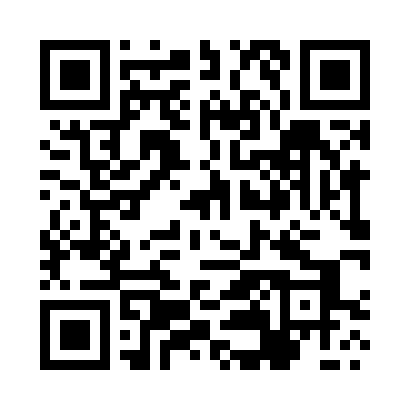 Prayer times for Malanowko, PolandWed 1 May 2024 - Fri 31 May 2024High Latitude Method: Angle Based RulePrayer Calculation Method: Muslim World LeagueAsar Calculation Method: HanafiPrayer times provided by https://www.salahtimes.comDateDayFajrSunriseDhuhrAsrMaghribIsha1Wed2:295:0912:395:488:1010:382Thu2:275:0712:395:498:1210:423Fri2:265:0512:395:508:1410:444Sat2:255:0312:395:518:1510:455Sun2:245:0112:395:528:1710:466Mon2:234:5912:395:538:1910:467Tue2:234:5812:395:548:2010:478Wed2:224:5612:395:558:2210:489Thu2:214:5412:395:568:2410:4810Fri2:204:5212:395:578:2510:4911Sat2:204:5112:385:588:2710:5012Sun2:194:4912:385:598:2910:5113Mon2:184:4712:386:008:3010:5114Tue2:184:4612:386:018:3210:5215Wed2:174:4412:386:028:3410:5316Thu2:164:4312:386:038:3510:5317Fri2:164:4112:396:048:3710:5418Sat2:154:4012:396:058:3810:5519Sun2:154:3812:396:058:4010:5520Mon2:144:3712:396:068:4110:5621Tue2:144:3512:396:078:4310:5722Wed2:134:3412:396:088:4410:5723Thu2:134:3312:396:098:4610:5824Fri2:124:3212:396:108:4710:5925Sat2:124:3012:396:108:4810:5926Sun2:114:2912:396:118:5011:0027Mon2:114:2812:396:128:5111:0128Tue2:114:2712:396:138:5211:0129Wed2:104:2612:406:148:5411:0230Thu2:104:2512:406:148:5511:0231Fri2:104:2412:406:158:5611:03